О внесении изменений в постановление администрации Первочурашевского сельского поселения Мариинско-Посадского района Чувашской Республики от 14.07.2017 г. № 40 «Об утверждении административного регламента  предоставления муниципальной услуги «Выдача разрешений на производство земляных работ на территории Первочурашевского сельского поселения Мариинско-Посадского района Чувашской Республики»В соответствии  с Федеральным законом от 27.07.2010 № 210-ФЗ «Об организации предоставления государственных и муниципальных услуг», Федеральным законом от 06.10.2003 №  131-ФЗ «Об общих принципах организации местного самоуправления в Российской Федерации», на основании Устава  Первочурашевского сельского поселения Мариинско-Посадского района Чувашской Республики, администрация Первочурашевского сельского поселения  п о с т а н о в л я е т:     1. Внести  в административный регламент  администрации Первочурашевского  сельского поселения предоставления муниципальной услуги   «Выдача разрешений на производство земляных работ на территории Первочурашевского  сельского поселения Мариинско-Посадского района Чувашской Республики», утвержденный постановлением администрации Первочурашевского сельского поселения от 14.07.2017 г. № 40, (с изменениями, внесенными постановлением администрации Первочурашевского сельского поселения Мариинско-Посадского района Чувашской Республики от 11.09.2017 г. № 52)  следующие изменения:1) Подраздел 2.4 раздела 2 изложить в следующей редакции:2.4.	Срок предоставления муниципальной услугиВыдача разрешения осуществляется в течение 20 рабочих дней со дня поступления заявления.Срок выдачи документов (отправки электронных документов), являющихся результатом предоставления муниципальной услуги, непосредственно заявителю определяется Администрацией в пределах срока предоставления муниципальной услуги, срок направления документов почтовым отправлением в случае неявки заявителя для личного получения документов - не более пяти рабочих дней со дня истечения срока предоставления муниципальной услуги.2) Подраздел 2.7 раздела 2 изложить в следующей редакции:2.7.	Для получения данной услуги не требуется:1) предоставление иных документов, находящихся в распоряжении государственных органов, органов местного самоуправления и подведомственным им организаций (за исключением организаций, оказывающих услуги, необходимые и обязательные для предоставления муниципальной услуги) и подлежащих предоставлению в рамках межведомственного информационного взаимодействия.2)  предоставление на бумажном носителе документов и информации, электронные образы которых ранее были заверены усиленной квалифицированной подписью уполномоченного должностного лица, за исключением случаев, если нанесение отметок на такие документы либо их изъятие является необходимым условием предоставления муниципальной услуги, и иных случаев, установленных федеральными законами.3) Абзацы 1,2,3 подраздела 2.11 признать утратившими силу4) Подраздел 6.2. раздела 6 дополнить пунктами 8, 9, 10 следующего содержания:8) нарушение срока или порядка выдачи документов по результатам предоставления муниципальной услуги;9) приостановление предоставления муниципальной услуги, если основания приостановления не предусмотрены федеральными законами и принятыми в соответствии с ними иными нормативными правовыми актами Российской Федерации, законами и иными нормативными правовыми актами субъектов Российской Федерации, муниципальными правовыми актами. 10) требование у заявителя при предоставлении муниципальной услуги документов или информации, отсутствие и (или) недостоверность которых не указывались при первоначальном отказе в приеме документов, необходимых для предоставления муниципальной услуги, либо в предоставлении муниципальной услуги, за исключением следующих случаев: а) изменение требований нормативных правовых актов, касающихся предоставления муниципальной услуги, после первоначальной подачи заявления о предоставлении муниципальной услуги; б) наличие ошибок в заявлении о предоставлении муниципальной услуги и документах, поданных заявителем после первоначального отказа в приеме документов, необходимых для предоставления муниципальной услуги, либо в предоставлении муниципальной услуги и не включенных в представленный ранее комплект документов;в) истечение срока действия документов или изменение информации после первоначального отказа в приеме документов, необходимых для предоставления муниципальной услуги, либо в предоставлении муниципальной услуги;г) выявление документально подтвержденного факта (признаков) ошибочного или противоправного действия (бездействия) должностного лица органа, предоставляющего муниципальную услугу,  при первоначальном отказе в приеме документов, необходимых для предоставления муниципальной услуги, либо в предоставлении муниципальной услуги.5) Раздел 6 дополнить подразделом 6.15. следующего содержания: «6.15. Исправление допущенных опечаток и ошибок в выданных в результате предоставления муниципальной услуги документах.Основанием для исправления допущенных опечаток и ошибок в выданных в результате предоставления муниципальной услуги документах является получение администрацией Первочурашевского сельского поселения заявления об исправлении допущенных опечаток и ошибок в выданных в результате предоставления муниципальной услуги документах, представленного заявителем (далее – заявление об исправлении ошибок).Заявление об исправлении ошибок представляется в администрацию Первочурашевского сельского поселения в произвольной форме и регистрируется специалистом администрации в день его поступления.В случае выявления допущенных опечаток и (или) ошибок в выданных в результате предоставления муниципальной услуги документах специалист администрации осуществляет замену указанных документов и направление исправленного документа заявителю в срок, не превышающий 3 рабочих дней с даты регистрации заявления об исправлении ошибок.В случае отсутствия опечаток и (или) ошибок в выданных в результате предоставления муниципальной услуги документах специалист администрации письменно сообщает заявителю об отсутствии таких опечаток и (или) ошибок в срок, не превышающий 3 рабочих дней с даты регистрации заявления об исправлении ошибок.Результатом административной процедуры является замена документов в случае выявления допущенных опечаток и (или) ошибок, либо письменное уведомление об отсутствии таких опечаток и (или) ошибок.           2. Настоящее постановление вступает в силу с момента его официального опубликования в печатном средстве массовой информации «Посадский вестник».Глава   Первочурашевскогосельского    поселения								В.А. ОрловЧĂВАШ РЕСПУБЛИКИСĚнтĚрвĂрри РАЙОНĚУРХАС КУШКĂ ЯЛ ПОСЕЛЕНИЙĚНАДМИНИСТРАЦИЙĚЙЫШĂНУ                2022.07.16   42 № Урхас Кушка сали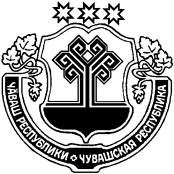 ЧУВАШСКАЯ РЕСПУБЛИКА
 МАРИИНСКО-ПОСАДСКИЙ РАЙОНАДМИНИСТРАЦИЯПЕРВОЧУРАШЕВСКОГОСЕЛЬСКОГО ПОСЕЛЕНИЯПОСТАНОВЛЕНИЕ16.07.2022    № 42село Первое Чурашево